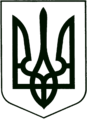 УКРАЇНА
МОГИЛІВ-ПОДІЛЬСЬКА МІСЬКА РАДА
ВІННИЦЬКОЇ ОБЛАСТІ  РІШЕННЯ №701Про внесення змін до рішення І пленарного засідання 1 сесії міської ради 8 скликання від 12.11.2020 року №9 «Про утворення виконавчого комітету Могилів – Подільської міської ради Могилів – Подільського району, визначення його чисельності та затвердження персонального складу»Відповідно до ст.ст. 26, 51, 54-1 Закону України «Про місцеве самоврядування в Україні», рішення 20 сесії міської ради 8 скликання від 08.06.2020 року №528 «Про затвердження Положення про старостуМогилів-Подільської міської територіальної громади», враховуючи рішення 30 сесії міської ради 8 скликання від 23.02.2023 року №691«Про затвердження старости Грушанського старостинського округу» та розпорядження міського голови від 23.02.2023 року №113-к, -                                                міська рада ВИРІШИЛА:  1.  Внести зміни до рішення І пленарного засідання 1 сесії міської ради      8 скликання від 12.11.2020 року №9 «Про утворення виконавчого комітету      Могилів – Подільської міської ради Могилів – Подільського району,        визначення його чисельності та затвердження персонального складу»,      а саме:      1.1. Ввести до посадового складу виконавчого комітету міської ради:              - Гримчак Олену Миколаївну - старосту Грушанського                старостинського округу.2.  Контроль за виконанням даного рішення покласти на міського голову      Глухманюка Г.Г..            Міський голова                                                  Геннадій ГЛУХМАНЮКВід 24.03.2023р.31 сесії            8 скликання